L. CASTELLANA Y LITERATURA 2º E.S.O. Boletín de recuperación 1ª y 2ª evaluación. 1. Observa las siguientes situaciones y localiza cuáles son los elementos que conforman la comunicación en cada una de ellas: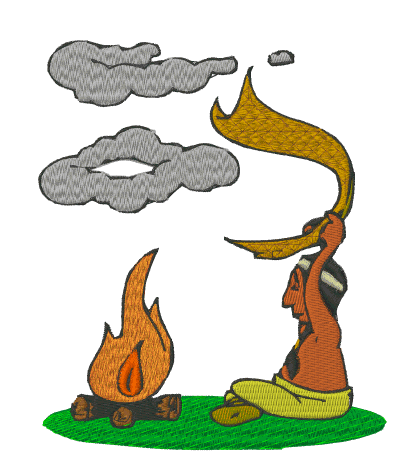 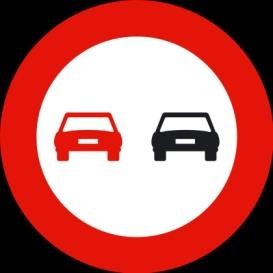 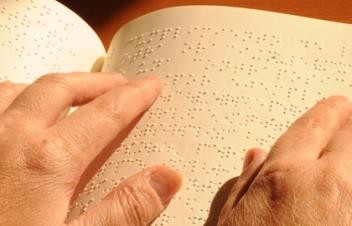 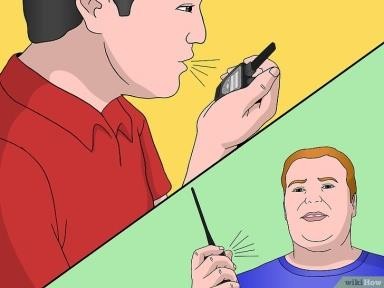 2. Define los tipos de textos según el mensaje y según la intención del emisor. Recoge ejemplos de todos. Los tipos de descripción. Elabora una descripción de cada tipo sobre tu amigo/a favorito/a, indicando qué partes o expresiones te permiten clasificarla.Luego analiza a cuál corresponden los siguientes ejemplos:- El manual de instrucciones de un televisor.- La lectura obligatoria del primer trimestre.- El guión de una película.- Una noticia de prensa.- La receta de tu postre favorito.3. Realiza un esquema con las funciones del lenguaje y propón ejemplos de situaciones en las que predominen cada una de ellas.¿Cuál de ellas domina en los siguientes ejemplos?a) En la clase de lengua castellana, el  profesor dice: “Allí es un adverbio de lugar”.b) Conversando por teléfono: “si, vale… muy bien … de acuerdo, quedamos en eso”.c) La letra de tu canción preferida.4. Explica con ejemplos los conceptos de hiponimia, cohiponimia e hiperonimia. ¿Qué relación tienen con el campo semántico? Diferencias entre campo semántico, campo léxico y familia léxica. Explica también otros fenómenos lingüísticos como la polisemia, la antonimia o la homonimia (homófonas y homógrafas). Pon ejemplos de todos.Identifica y explica estos casos:afecto - efecto aprender - aprehender casa - caza5. Localiza en un periódico dos conectores temporales y otros dos de contraste. A continuación, elabora varios enunciados con estos mismos tipos de conectores y también con los siguientes: de finalidad, de conclusión, de espacio, etc.6. Diferencias entre texto escrito y texto oral.7. Estructura y características de la noticia periodística. Inventa una y señala en ella sus partes. Textos periodísticos: de opinión, informativos y mixtos. Indica a qué subgénero responde esteejemplo:El lenguaje se infecta. Lo infectan a menudo los políticos y lo infectamos quienes hablamos o escribimos en los medios. Nuestro vicio por una jerga que encubre a menudo un rechazo por la claridad acaba  trufando el lenguaje común. Como resultado, a veces hablamos de asuntos cotidianos como si estuviéramos en una tertulia televisiva o haciendo declaraciones en el telediario. En una esquina del periódico, no tan a la vista como a mi juicio debiera estar, me encuentro con queen  Granada una madre ha agredido a la maestra de su niña porque las normas del centro no permitían la impuntualidad para una jornada musical. La madre, fuera de sí, agarró del pelo a la maestra, la pateó y la insultó. Todo esto delante de la cría. Dios nos libre de madres que nos quieran tanto. La maestra acabó en el hospital: las  magulladuras se curan antes que los sustos y que el trauma que provoca una agresión.Leo que la directora del centro ha declarado que a la paz se llega con el diálogo, y que la Consejera de Educación se solidariza con su caso y rechaza cualquier tipo de violencia. Supongo que estas expresiones provienen de cuando los telediarios abrían con los políticos condenando un atentado, pero francamente esas palabras suenan poco  convincentes si se trata de hablar de algo ocurrido en una escuela. Todo es más simple: el profesorado es la autoridad que los padres deben reconocer. En casa nuestra madre solía decirnos: «A la maestra se la trata con respeto». Por lo que se ve  urge abrir una escuela de padres y madres para que aprendan a comportarse. Primera lección: a la maestra no se la pega (permítanme ellaísmo).Busca el vocabulario destacado y elabora oraciones con él.«A la maestra», Elvira Lindo, El País, 14/10/15.8. Elabora un esquema sobre los géneros y subgéneros literarios, con sus características propias. Busca y recoge ejemplos de todos.9.  Connotación  y denotación.  Diferencias  entre ambos  conceptos.  Ejemplifícalos  en  el  caso  de“gacela, rata y aguililla”.10.  Tipos  de  poesía  según  su  contenido:  lírica,  dramática,  épica,  profana,  religiosa  y  bucólica. Características de cada uno. ¿A cuál responde este ejemplo? Razónalo debidamente:Junto al río transparente que el astro rubio colora y riza el aura naciente llora Leda la pastora.De amarga hiel es su llanto.¿Qué llora la pastorcilla?¿Qué pan, qué gran quebranto puso blanca su mejilla?¡Su pastor la ha abandonado! A la ciudad se marchóy solita la dejóa la vera del ganado.Realiza el análisis métrico completo. Repasa para ello todo lo relativo a la métrica: medida, rima, esquema, estrofa…Distingue entre versos blancos, libres y sueltos. Diferencias entre haiku, limerick y anaglifo.11.Subgéneros líricos: defínelos y pon ejemplos. Elige un objeto de la vida cotidiana y realiza una oda dedicada al mismo.12.  Define los siguientes recursos literarios: calambur, paronomasia, retruécano, paralelismo, elipsis, sinestesia y antítesis. Establece a qué plano corresponden: fónico, morfo-sintáctico o semántico. Recoge ejemplos de todos y analiza este:Más grave y majestuosa que el eco del torrente que cruza del desierto la inmensa soledad,más grande y más solemne que sobre el mar hirviente el ruido con que rueda la ronca tempestad.13. Resume los cinco aspectos más importantes que encuentres en el libro sobre cada una de las lenguas de España.14.Reescribe las siguientes oraciones corrigiendo los errores de concordancia que existan.Un grupo de ultras fueron desalojados por los antidisturbios. La mayor parte de los jugadores eran aficionados.Medio millón de personas acudieron a la manifestación. Ese lote de libros están descatalogados.Abandonaron la asamblea una serie de socios descontentos.15.  Haz un esquema sobre las variedades lingüísticas del castellano y sus tipos. Haz lo mismo con las reglas de uso de la grafía/s en cada uno de los temas y pon ejemplos variados. Haz un tercero sobre la estructura completa de la noticia periodística.16. Explica las reglas de acentuación de palabras agudas, llanas y esdrújulas. Pon ejemplos.17. Explica las reglas de acentuación del hiato, diptongo y triptongo. Pon dos ejemplos de cada. 18. Analiza sintácticamente:  Mi decisión depende de tus méritos. Las chicas cuentan contigo para el partido de mañana. Hablaron del tema de actualidad en la reunión. No se acostumbra al nuevo horario de su trabajo.